ОБЕД(диетическое питание - сахарный диабет)Салат РыжикСуп-пюре из горохаПлов с мясом птицыХлеб пшеничныйХлеб ржанойСок натуральный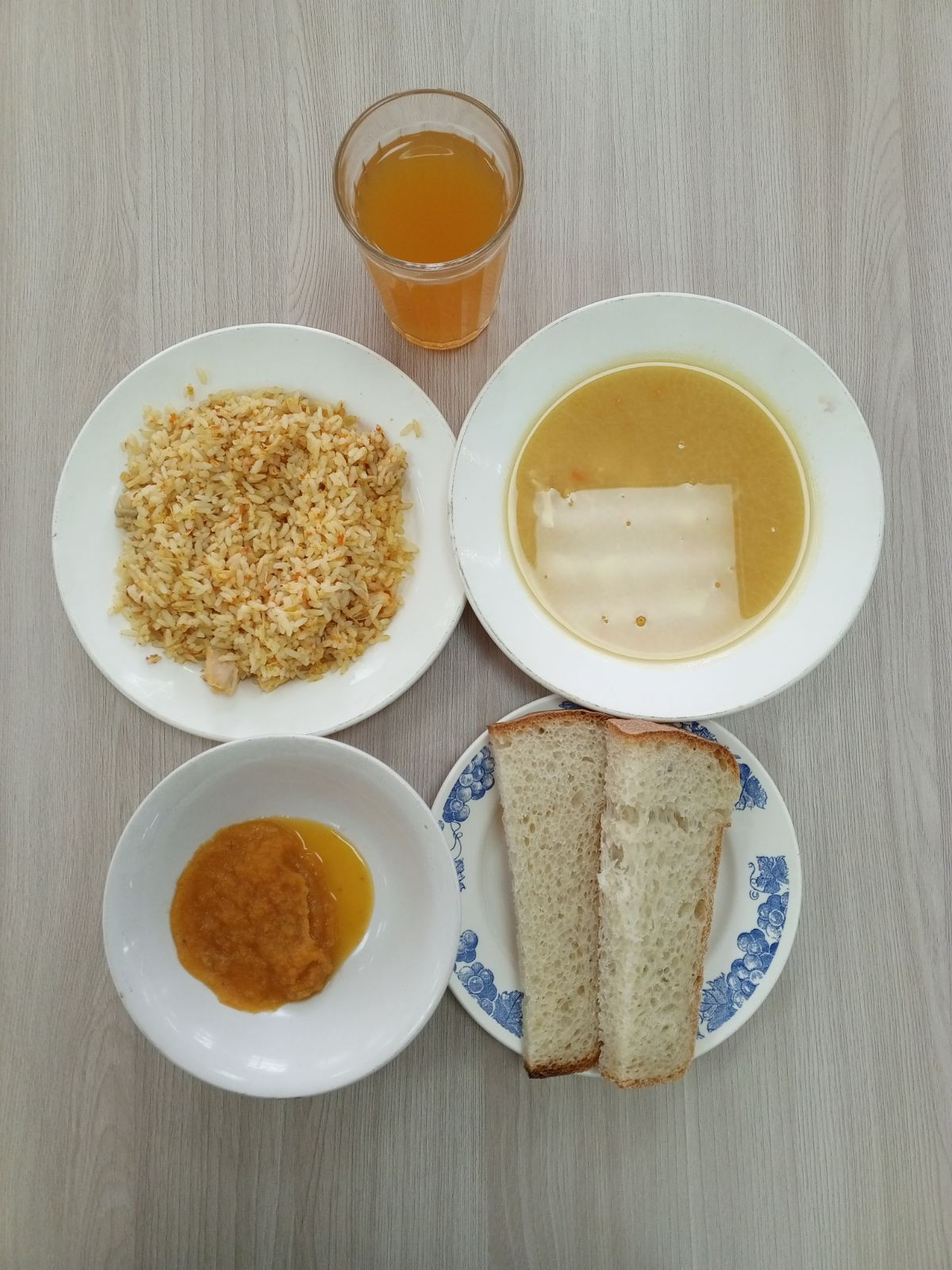 ЗАВТРАК (льготная категория)Гуляш из мяса говядиныМакароны с масломЧай с лимономХлеб пшеничныйХлеб ржанойЯблоко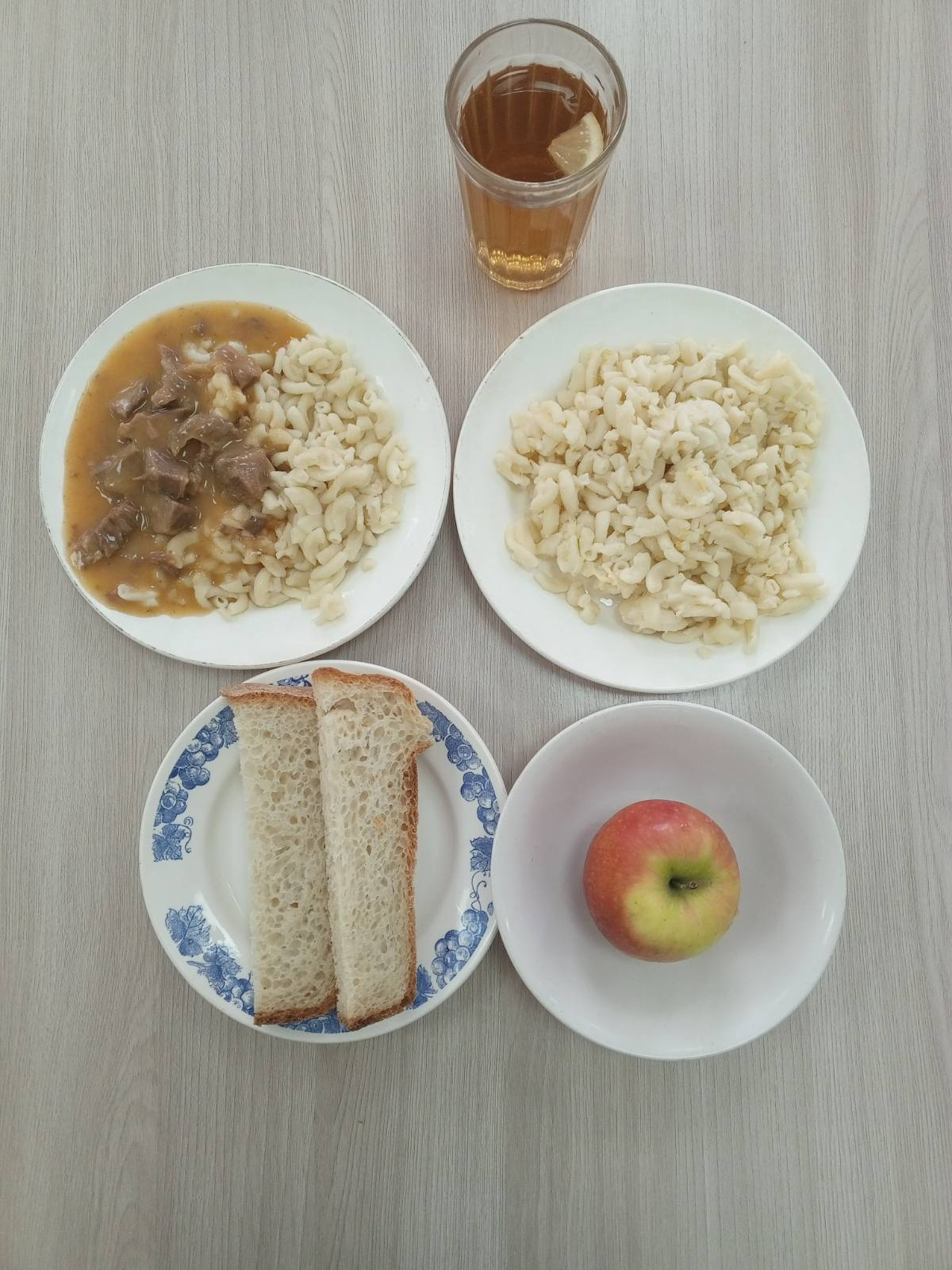 ОБЕД (1 – 4 классы, 5-11классы) Салат РыжикСуп-пюре из горохаПлов с мясом птицыХлеб пшеничныйХлеб ржанойСок натуральныйЗАВТРАК(5-11 классы) Макароны с масломЧай с лимономХлеб пшеничныйХлеб ржаной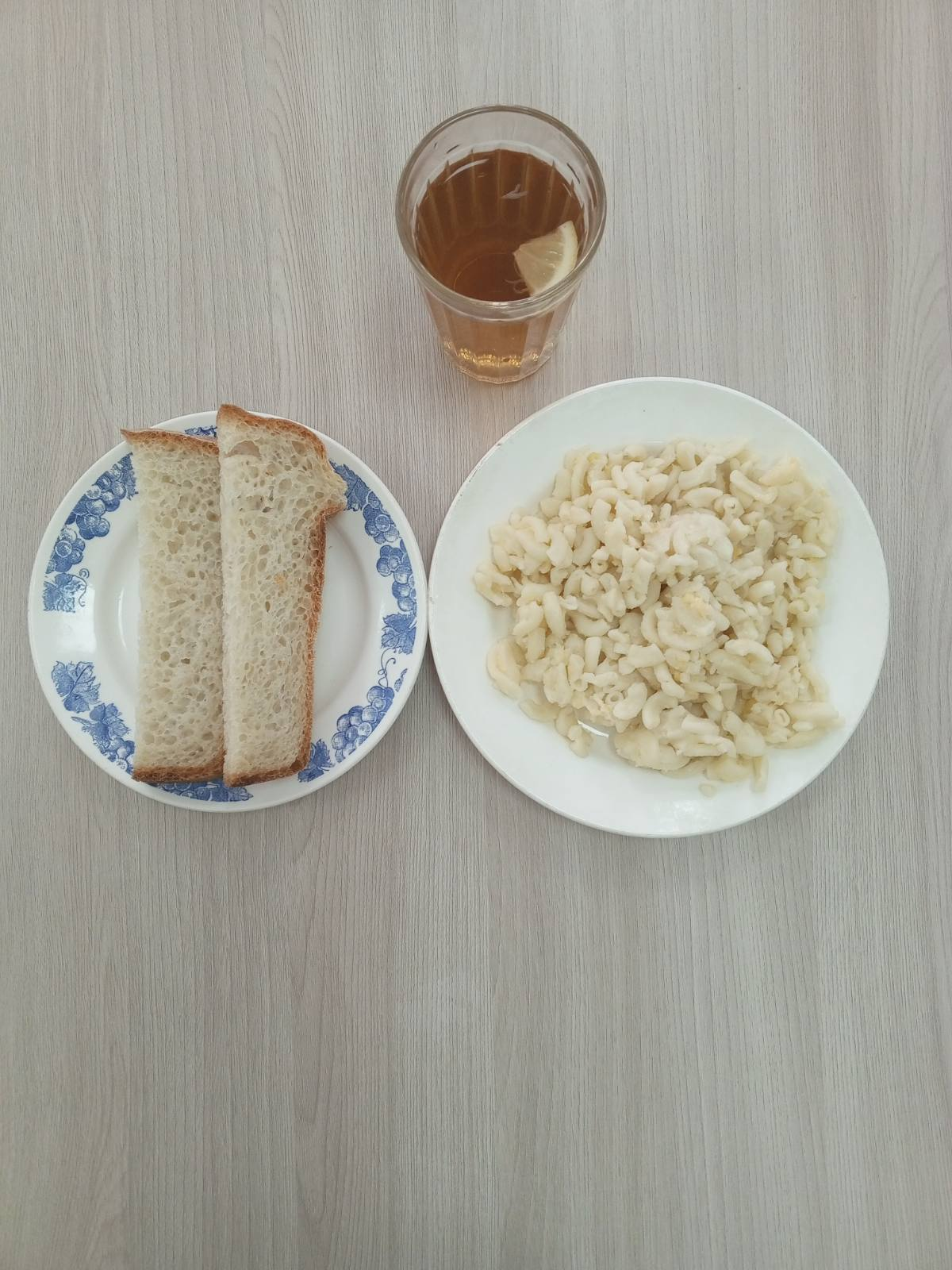 